NOVOROČNÁ VYCHÁDZKA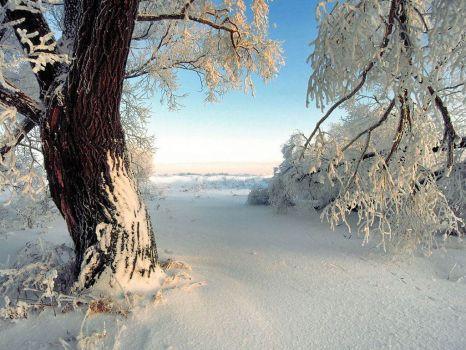 Poďte si s nami vyvetrať hlavy po silvestrovskej oslave a  začať Nový rok ako sa patrí na správnych turistov.Na Nový rok 1.1.2018 sa vyberieme na nenáročnú vychádzku na Hradisko.Stretneme sa o 12:30 hod. na parkovisku Rožák.Info.: J.Mišún – tel.: 0907163540